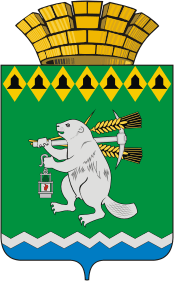 Дума Артемовского городского округаVII созыв10 заседание    РЕШЕНИЕот 31 марта 2022 года                                                                             № 105Отчет о деятельности  Думы Артемовского городского округа в 2021 годуЗаслушав отчет В.С.Арсенова, председателя Думы Артемовского городского округа, председателей постоянных комиссий Думы Артемовского городского округа о работе в 2021 году,Дума Артемовского городского округаР Е Ш И Л А:	1. Утвердить отчет о работе Думы Артемовского городского округа за 2021 год. (Приложение).	2. Настоящее решение разместить на официальном сайте Думы Артемовского городского округа в информационно-телекоммуникационной сети «Интернет».Председатель Думы Артемовского городского округа					       В.С.АрсеновПриложение к решению Думы Артемовского городского округа от 31.03.2022   № 105Отчет о деятельности  Думы Артемовского городского округа в 2021 годуДеятельность Думы Артемовского городского округа (далее по тексту – Дума) основывается на принципах коллективного, свободного обсуждения и решения вопросов, гласности и учета общественного мнения. 	Свою работу Дума строит в соответствии с регламентом Думы Артемовского городского округа на основании плана работы Думы Артемовского городского округа на 2021 год. План работы утвержден решением Думы Артемовского городского округа 28 января 2021 года № 767.Для предварительной подготовки вопросов к рассмотрению на заседаниях Думы и организации работы депутатов между заседаниями Думы созданы   4 постоянные комиссии.	Основной формой деятельности Думы городского округа являются заседания. Заседания Думы проходили ежемесячно в открытом режиме, в присутствии представителей средств массовой информации и Артемовской городской прокуратуры. В 2021 году проведено 18 заседаний Думы, из них 6 внеочередных. За 2021 года   принято 180 решение, из них нормативно – правового характера 58 решений.В исключительной компетенции Думы городского округа находятся: принятие Устава городского округа и внесение в него изменений. Решениями Думы Артемовского городского округа от 25.02.2021 № 770, 29.04.2021 № 799, 24.06.2021 № 850 внесены изменения в Устав Артемовского городского округа. Изменения, внесенные решением № 770 связаны с изменением законодательства о противодействия коррупции;Изменения, внесенные решением № 799 связаны с изменением структуры органов местного самоуправления Артемовского городского округа, изменением полномочий   Администрации Артемовского городского округа;Решением № 850 внесены дополнения, касающиеся реализации инициативных проектов на территории Артемовского городского округа.Изменения в Устав Артемовского городского округа были зарегистрированы в Главном Управлении министерства юстиции по Свердловской области и опубликованы в газете «Артемовский рабочий».2) утверждение местного бюджета и отчета о его исполнениибольшое значение в 2021 году уделялось вопросу формирования и исполнения местного бюджета. Решением Думы Артемовского городского округа № 739 от 19 ноября 2020 назначены и проведены публичные слушания по проекту решения Думы Артемовского городского округа «Об утверждении бюджета Артемовского городского округа на 2021 год и плановый период 2022 и 2023 годов».15 декабря 2020 года	решением Думы Артемовского городского округа № 749 рассмотрены результаты публичных слушаний. Думой Артемовского городского округа было предложено рекомендации публичных слушаниях по вопросу «Обсуждение проекта решения Думы Артемовского городского округа «Об утверждении бюджета   Артемовского городского округа на 2021 год и плановый период 2022 и 2023 годов» принять к сведению. 	Бюджет Артемовского городского округа на 2021 год утвержден решением Думы Артемовского городского округа от 15 декабря 2020 год № 751 «Об утверждении бюджета Артемовского городского округа на 2021 год и плановый период 2022 и 2023 годов, объем доходов бюджета Артемовского городского округа установлен в размере 2 234 634,5 тыс. руб., в том числе объем межбюджетных трансфертов из областного бюджета – 1 482 337,5 тыс. руб. объем расходов - 2 234 634,5 тыс. руб., дефицита бюджета не предусмотрено.В течение отчетного периода бюджет Артемовского городского округа уточнялся четыре раза решениями Думы: от 08 апреля 2021 года № 795, от 17 июня 2021 года № 829, от 26 августа 2021 года № 864, 2 декабря 2021 года № 26 путем внесения изменений в основное решение.В течение 2021 года Дума Артемовского городского округа   в рамках осуществления муниципального финансового контроля в ходе исполнения местного бюджета заслушивала информацию об исполнении бюджета Артемовского городского округа. За первый квартал 2021 года 24 июня 2021 года решение № 856, за первое полугодие 2021 года 11 ноября 2021 года решение № 14, за девять месяцев 2021 года информация была рассмотрена 23 года решение № 652.3) установление, изменение и отмена местных налогов и сборов в соответствии с законодательством Российской Федерации о налогах и сборахВ рамках полномочий Думы Артемовского городского округа в связи экспертным заключением Государственно-правового Департамента Губернатора Свердловской области и Правительства Свердловской области от 16.11.2020 N 762-ЭЗ, принимая во внимание Решения Думы Артемовского городского округа от 29.04.2021 N 799 «О внесении изменений в Устав Артемовского городского округа», от 17.06.2021 N 832 «О реорганизации органов местного самоуправления Артемовского городского округа» были внесены изменения в решение Думы о земельном налоге на территории Артемовского городского округа (решение Думы Артемовского городского округа от 25 ноября 2021 года № 25).4) рассмотрение ежегодных отчетов Счетной палаты Артемовского городского округа:В рамках осуществления полномочий Думы 25 февраля 2021 года Думой Артемовского городского округа был заслушан и принят к сведению ежегодный отчет Счетной палаты Артемовского городского округа за 2020 год (решение № 776).5) определение порядка управления и распоряжения имуществом, находящимся в муниципальной собственности.В рамках реализации данных полномочий были рассмотрены и приняты решения:Об утверждении отчета об исполнении Программы приватизации муниципального имущества за 2020 год (решение № 790 от 25 марта 2021 года);Об утверждении отчета об исполнении Программы управления муниципального имущества Артемовского городского округа за 2020 год (решение № 852 от 24 июня 2021 года);О принятии Программы приватизации муниципального имущества артемовского городского округа на 2022-2024 годы (решение № 853 от 24 июня 2021 года);Об утверждении порядка формирования, ведения, ежегодного дополнения и обязательного опубликования перечня муниципального имущества Артемовского городского округа, свободного от прав третьих лиц (за исключением права хозяйственного ведения, права оперативного управления, а также имущественных прав субъектов малого и среднего предпринимательства), предназначенного для предоставления во владение и (или) пользование субъектам малого и среднего предпринимательства и организациям, образующим инфраструктуру поддержки субъектов малого и среднего предпринимательства (решение № 29 от 25 ноября 2021 года);О внесении изменений в положение о порядке приватизации муниципального имущества Артемовского городского округа (решение № 46 от 23 декабря 2021 года).6) контроль за исполнением органами местного самоуправления и должностными лицами местного самоуправления полномочий по решению вопросов местного значенияНа контроле в Думе находились   вопросы:Об организации доступной и качественной медицинской помощи жителям Артемовского городского округа. Создание условий для оказания медицинской помощи населения на территории Артемовского городского округа (решение № 773);Об исполнении органами местного самоуправления Артемовского городского округа и их должностными лицами полномочий, предусмотренных статьей 5.2. Федерального закона от 06.03.2006 № 35-ФЗ «О противодействии терроризму» (решение № 786);Об оперативно-служебной деятельности ОМВД России по Артемовскому району за 2020 год (решение № 785);О реализации мероприятий по молодежной политике Артемовского городского округа в 2020,2021 годах (решение № 813, 48);О мерах по предупреждению подтопления поселка Буланаш вследствие ликвидации угольной шахты «Егоршинская» (решение № 816);Об эксплуатации полигона ТКО в поселке Буланаш (решение № 817);О ходе отопительного сезона, и подготовке к новому отопительному сезону (решение № 12);О реорганизации органов местного самоуправления Артемовского городского округа (решение № 30);О состоянии питьевого водоснабжения на территории Артемовского городского округа (решение 818).Дума городского округа заслушивает ежегодные отчеты главы городского округа о результатах его деятельности, деятельности Администрации городского округа и иных подведомственных главе городского округа органов местного самоуправления, в том числе о решении вопросов, поставленных Думой городского округа29 апреля 2021 года Думой Артемовского городского округа заслушаны отчеты главы Артемовского городского округа К.М.Трофимова о результатах его деятельности, деятельности Администрации городского округа и иных подведомственных главе городского округа органов местного самоуправления, в том числе о решении вопросов, поставленных Думой городского округа за 2019,2020 годы и приняты. (решения №№797,798 от 29 апреля 2021 года). К полномочиям Думы городского округа также относятся:Назначение муниципальных выборов и местного референдума       В связи с истечением срока полномочий депутатов Думы Артемовского городского округа шестого созыва в соответствии с Федеральным законом от 6 октября 2003 года №131-ФЗ «Об общих принципах организации местного самоуправления в Российской Федерации» решением Думы Артемовского городского округа от  24  июня 2021 года № 848 были назначены выборы депутатов Думы Артемовского городского округа седьмого созыва на 19 сентября 2021 года.Утверждение структуры Администрации городского округа по представлению главы городского округа:В связи с изменением структуры органов местного самоуправления 17 июня 2021 года решением Думы Артемовского городского округа № 833 утверждена новая структура Администрации Артемовского городского округа.Решениями Думы Артемовского городского округа 17 июня 2021 года учреждены в структуре Администрации Артемовского городского округа 10 территориальных органов, Управление муниципальным имуществом, Управление архитектуры и градостроительства.В рамках полномочий органов местного самоуправления по решению вопросов местного значения Думой Артемовского городского округа 16 сентября 2021 года были приняты решения Думы Артемовского городского округа:№ 879 - О муниципальном земельном контроле на территории Артемовского городского округа;  № 880 - О муниципальном жилищном контроле на территории Артемовского городского округа;  № 881 - О муниципальном лесном контроле на территории Артемовского городского округа;   	 № 882 - О муниципальном контроле в сфере благоустройства в Артемовском городском округе;  № 883 -  О муниципальном контроле на автомобильном транспорте, городском наземном электрическом транспорте и в дорожном хозяйстве на территории Артемовского городского округа;   № 884 - О муниципальном контроле в области использования и охраны особо охраняемых природных территорий местного значения Артемовского городского округа.         Большое внимание депутаты уделяют вопросам муниципальной службы. В 2021 году по вопросам муниципальной службы было приняты следующие решения:         от 29 апреля 2021 года № 803 «О признании утратившим силу решения Думы Артемовского городского округа от 27.09.2018 № 416 «Об утверждении Порядка сообщения муниципальными служащими, замещающими должности муниципальной службы в органах местного самоуправления Артемовского городского округа, о возникновении личной заинтересованности при исполнении должностных обязанностей, которая приводит или может привести к конфликту интересов»;          от 15 июля 2021 года № 861 «О внесении изменений в Реестр должностей муниципальной службы, учреждаемых в органах местного самоуправления Артемовского городского округа»;           от 15 июля 2021 года № 862 «О внесении изменений в Приложение 3 к Положению об оплате труда муниципальных служащих, замещающих должности муниципальной службы в органах местного самоуправления Артемовского городского округа»;         от 26 августа 2021 года № 873 «Об утверждении Порядка предварительного уведомления представителя нанимателя (работодателя) о выполнении иной оплачиваемой работы муниципальными служащими, замещающими должности муниципальной службы в органах местного самоуправления Артемовского городского округа»:    от 26 августа 2021 года № 874 «О внесении изменений в решение Думы Артемовского городского округа от 26.04.2012 № 80» (Положения о порядке проведения конкурса на замещение вакантной должности муниципальной службы в органах местного самоуправления Артемовского городского округа).	В целях непосредственного осуществления населением Артемовского городского округа местного самоуправления и участия населения в осуществлении местного самоуправления приняты решения Думы Артемовского городского округа:         от 25 марта 2021 года № 784 «О принятии Положения о порядке организации и осуществления территориального общественного самоуправления на территории Артемовского городского округа, Положения о порядке регистрации устава территориального общественного самоуправления»;          от 25 ноября 2021 года   № 28 «О внесении изменений в Положение о порядке организации и осуществления территориального общественного самоуправления на территории Артемовского городского округа».В своей работе депутаты использовали различные формы депутатской деятельности. Это работа с избирателями, участие в заседаниях Думы, участие в работе соответствующих комиссий представительного органа местного самоуправления, обращение с депутатским запросом, участие в работе депутатских объединений и депутатских групп в Думе Артемовского городского округа, широко использовалась   форма,  обращения с вопросом к должностным лицам органов местного самоуправления, органов, участие в работе комиссий, советов, создаваемых в органах местного самоуправления Артемовского городского округа, по решению Думы.В соответствии со статьей 37 регламента Думы Артемовского городского округа 2019 году депутат Думы вправе обращаться с депутатским запросом к главе Артемовского городского округа, к органам местного самоуправления Артемовского городского округа по вопросам актуальным для избирателей. Решение о признании депутатского обращения депутатским запросом принимается решением Думы.  В 2021 году 8 депутатских запросов.В 2021 году в Думу Артемовского городского округа поступило 2 протеста (1- Егоршинского транспортного прокурора, 1-Свердловского межмуниципального природоохранного прокурора). Протесты были рассмотрены на заседаниях Думы признаны обоснованными и подлежащими удовлетворению. Неоднократно рассматривалась информация Артемовского городского прокурора в порядке статьи 4 Федерального закона от 17.01.1992 № 2202-1 «О прокуратуре Российской Федерации», в части исполнения органами местного самоуправления Артемовского городского округа вопросов местного значения.Для обсуждения проектов муниципальных правовых актов по вопросам местного значения с участием жителей Артемовского городского округа Думой Артемовского городского округа, Думой Артемовского городского округа 11 марта, 17 мая, 10 июня, 5 августа, 30 ноября, 9 декабря проводились публичные слушания.Обеспечение деятельности Думы, постоянных комиссий, рабочих групп, согласительных комиссий, депутатов осуществляется организационно-правовым отделом Думы. Организационно-правовой отдел обеспечил подготовку и проведение 18 заседаний Думы. Организационно-правовой отдел осуществляет ведение   делопроизводства. Ведение делопроизводства позволяет контролировать сроки их исполнения и своевременно проводить анализ проблем для дальнейшего планирования этой работы.Специалистами ведется регулярная   работа по оформлению протоколов заседаний постоянных комиссий и Думы Артемовского городского округа и решений Думы. Специалисты отдела оказывали помощь депутатам в подготовке заключений постоянных комиссий на проекты решений Думы Артемовского городского округа, подготовке депутатских обращений, депутатских запросов.Муниципальные служащие принимали участие в судебных процессах, представляя интересы Думы Артемовского городского округа.                                          Осуществляется ведение бухгалтерского учета и контроля хозяйственной деятельности Думы Артемовского городского округа.Ведется учет, хранение законченных делопроизводством дел и документов Думы, подготовка и сдача их в архив.